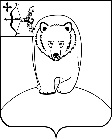 АДМИНИСТРАЦИЯ  АФАНАСЬЕВСКОГО  МУНИЦИПАЛЬНОГО ОКРУГАКИРОВСКОЙ  ОБЛАСТИПОСТАНОВЛЕНИЕ________________                                                                        №__________пгт АфанасьевоВ соответствии с Федеральным законом от 06.10.2003 № 131-ФЗ «Об общих принципах организации местного самоуправления в Российской Федерации», частью 1 статьи 8 Закона Кировской области от 11.04.2022 № 56-ЗО «О преобразовании муниципальных образований Афанасьевского муниципального района Кировской области и наделении вновь образованного муниципального образования статусом муниципального округа», на основании протестов прокуратуры Афанасьевского района от 29.06.2023, администрация Афанасьевского муниципального округа ПОСТАНОВЛЯЕТ:1. Признать утратившими силу следующие муниципальные правовые акты:1.1. постановление администрации Афанасьевского городского поселения Афанасьевского района Кировской области от 22.02.2022 № 16 «Об утверждении административного регламента предоставления муниципальной услуги «Принятие решения о переводе жилого помещения в нежилое помещение или нежилого помещения в жилое помещение на территории муниципального образования»;1.2. постановление администрации Бисеровского сельского поселения Афанасьевского района Кировской области от 31.01.2019 № 14 «Об утверждении административного регламента предоставления муниципальной услуги «Принятие решения о переводе жилого помещения в нежилое помещение или нежилого помещения в жилое помещение на территории муниципального образования»;1.3. постановление администрации Бисеровского сельского поселения Афанасьевского района Кировской области от 05.06.2019 № 76 «О внесении изменений в постановление администрации Бисеровского сельского поселения от 31.01.2019 № 14  «Об утверждении административного регламента предоставления муниципальной услуги «Принятие решения о переводе жилого помещения в нежилое помещение или нежилого помещения в жилое помещение на территории муниципального образования»;1.4. постановление администрации Бисеровского сельского поселения Афанасьевского района Кировской области от 05.08.2019 № 109 «О внесении изменений в постановление администрации Бисеровского сельского поселения от 31.01.2019 № 14  «Об утверждении административного регламента предоставления муниципальной услуги «Принятие решения о переводе жилого помещения в нежилое помещение или нежилого помещения в жилое помещение на территории муниципального образования»;1.5. постановление администрации Борского сельского поселения Афанасьевского района Кировской области от 10.09.2019 № 46 «Об утверждении административного регламента предоставления муниципальной услуги «Принятие решения о переводе жилого помещения в нежилое помещение или нежилого помещения в жилое помещение на территории муниципального образования»;1.6. постановление администрации Гординского сельского поселения Афанасьевского района Кировской области от 15.02.2019 № 23 «Об утверждении административного регламента предоставления муниципальной услуги «Принятие решения о переводе жилого помещения в нежилое помещение или нежилого помещения в жилое помещение на территории муниципального образования»;1.7. постановление администрации Гординского сельского поселения Афанасьевского района Кировской области от 18.01.2021 № 7 «О внесении изменений в постановление администрации Гординского сельского поселения от 15.02.2019 № 23»;1.8. постановление администрации Ичетовкинского сельского поселения Афанасьевского района Кировской области от 11.03.2019 № 15 «Об утверждении административного регламента предоставления муниципальной услуги «Принятие решения о переводе жилого помещения в нежилое помещение или нежилого помещения в жилое помещение на территории муниципального образования»;1.9. постановление администрации Ичетовкинского сельского поселения Афанасьевского района Кировской области от 02.12.2019 № 118 «О внесении изменений в постановление администрации от 11.03.2019 № 15 «Об утверждении административного регламента предоставления муниципальной услуги «Принятие решения о переводе жилого помещения в нежилое помещение или нежилого помещения в жилое помещение на территории муниципального образования»;1.10. постановление администрации Лыткинского сельского поселения Афанасьевского района Кировской области от 12.03.2019 № 16 «Об утверждении административного регламента предоставления муниципальной услуги «Принятие решения о переводе жилого помещения в нежилое помещение или нежилого помещения в жилое помещение на территории муниципального образования»;1.11. постановление администрации Пашинского сельского поселения Афанасьевского района Кировской области от 31.01.2019 № 16 «Об утверждении административного регламента предоставления муниципальной услуги «Принятие решения о переводе жилого помещения в нежилое помещение или нежилого помещения в жилое помещение на территории муниципального образования»;1.12. постановление администрации Пашинского сельского поселения Афанасьевского района Кировской области от 08.07.2019 № 85 «О внесении изменений в постановление администрации Пашинского сельского поселения от 31.01.2019 № 16 «Об утверждении административного регламента предоставления муниципальной услуги «Принятие решения о переводе жилого помещения в нежилое помещение или  нежилого помещения в жилое помещение на территории муниципального образования»;1.13. постановление администрации Пашинского сельского поселения Афанасьевского района Кировской области от 17.01.2022 № 85 «О внесении изменений в постановление администрации Пашинского сельского поселения от 31.01.2019 № 16 «Об утверждении административного регламента предоставления муниципальной услуги «Принятие решения о переводе жилого помещения в нежилое помещение или  нежилого помещения в жилое помещение на территории муниципального образования».2. Контроль за выполнением настоящего постановления возложить на заместителя главы администрации муниципального округа по вопросам жизнеобеспечения.3. Настоящее постановление вступает в силу со дня его официального опубликования.Глава Афанасьевского муниципального округа                                                            Е.М. БелёваО признании утратившими силу некоторых муниципальных правовых актов